Proyecto revivir:1: La desforestación y el desmonte producto de la expansión de la frontera agraria (cada vez más campos)2: Afecta al medio ambiente, personas, animales, al clima, al aire y  a la temperatura del ambiente3: En todas las zonas agrícolas ganaderas4: Si conocemos grupos ecologistas locales nacionales e internacionales5: Los efectos colaterales de la deforestación, ganadería, agricultura6: Tierras infértiles, pérdida de productividad, aumento de la temperatura.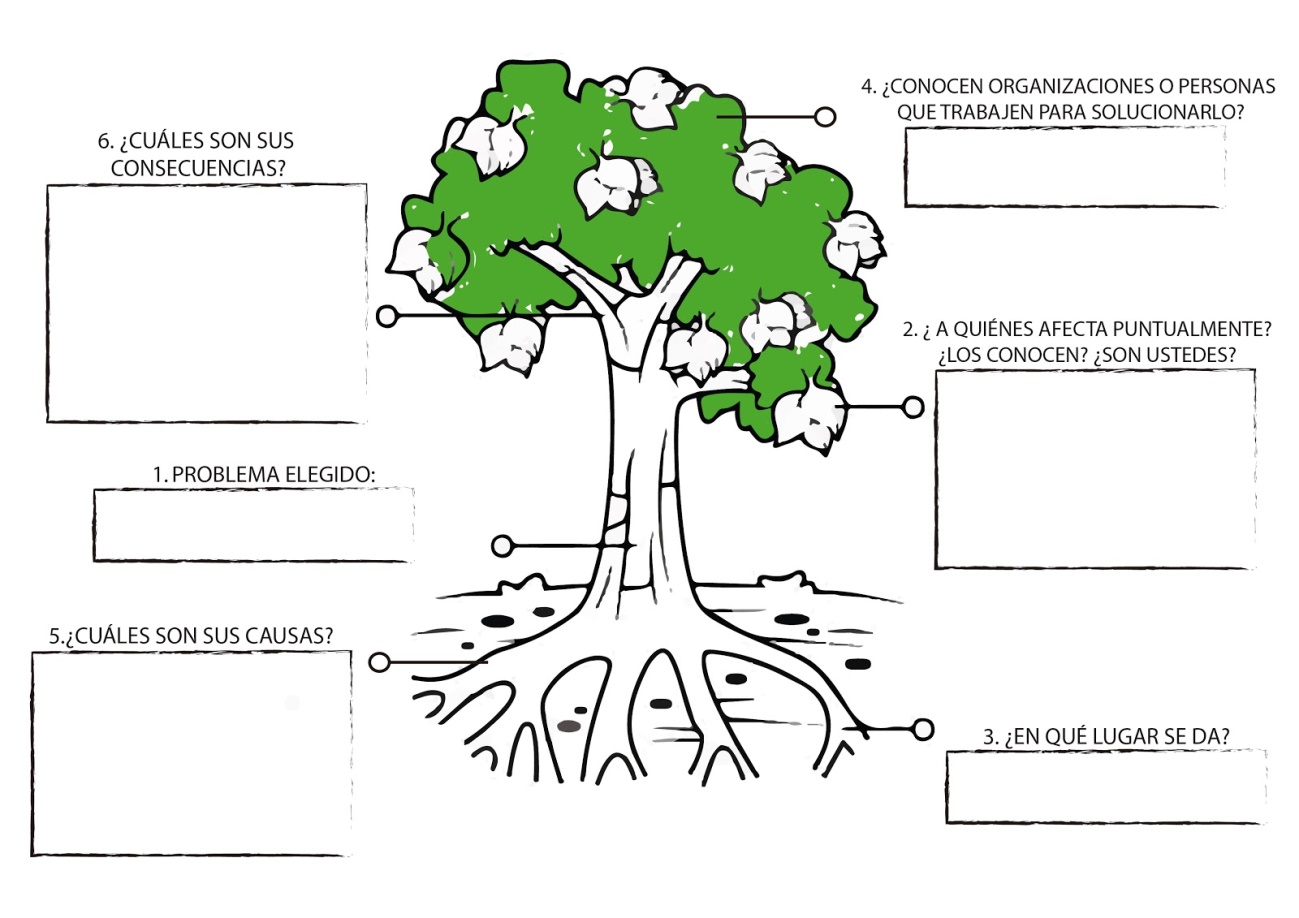 CREADO POR: FRANCESCA DAMIANIDOCENTE: ANGELINA KUCHEN